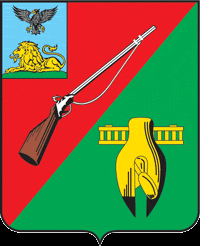 ОБЩЕСТВЕННАЯ ПАЛАТАСТАРООСКОЛЬСКОГО ГОРОДСКОГО ОКРУГАIII СОЗЫВАЗаседание членов Общественной палатыСтарооскольского городского округа« 23 » мая 2017 г.	                                  		                             		                 № 69                                                             РЕШЕНИЕОб утверждении членовОбщественной палатыСтарооскольского городскогоокругаВ соответствии с Положением об Общественной палате Старооскольского городского округа, утвержденным решением Совета депутатов Старооскольского городского округа от 27 марта 2013 года № 80, на основании постановления главы администрации Старооскольского городского округа от 16 марта 2017 года № 858 «Об утверждении списка кандидатов в члены Общественной палаты Старооскольского городского округа третьего созыва», руководствуясь Уставом Старооскольского городского округа Белгородской области, Общественной палаты.РЕШИЛА:Утвердить членами Общественной палаты Старооскольского городского округа следующих граждан: 1.1. Богунова Сергея Васильевича – председателя «Старооскольской местной общественной организации инвалидов и ветеранов войны в Афганистане и Чечне»; 1.2. Григорову Нину Алексеевну – Старооскольского МОБРО ООО «Союз пенсионеров России»; 1.3. Дегтерёва Вячеслава Петровича – директора ООО Управляющая Компания «Зеленый лог»; 1.4. Жуковского Александра Анатольевича –главного врача областного бюджетного учреждения здравоохранения «Станция скорой медицинской помощи города Старого Оскола; 1.5. Лотоху Виктора Михайловича –пенсионер; 1.6. Омельченко Олега Николаевича – начальника Профессионального образовательного учреждения «ПОУ Старооскольская школа ДОСААФ России» Общероссийской общественно-государственной организации «Добровольное общество содействия ; 2 1.7. Пикалова Ивана Михайловича – директора государственного бюджетного стационарного учреждения социального обслуживания системы социальной защиты населения «Старооскольский дом-интернат для престарелых и инвалидов; председателя местной общественной организации Старооскольского городского округа «Союз Ветеранов Боевых Действий»; Ромашина Юрия Ивановича – пенсионер Настоящее решение вступает в силу со дня его подписания.Председательствующий  Общественной палатыСтарооскольского городского округа				 			      В.М.Рассолов